ANEXO III. CURRICULUM VITAE(De todos los documentos que acreditan su formación académica adjuntar imagen, así como de los documentos que prueben su experiencia laboral en caso de contar con ellos).DATOS PERSONALESDATOS PERSONALESDATOS PERSONALESDATOS PERSONALESDATOS PERSONALESDATOS PERSONALESDATOS PERSONALESDATOS PERSONALESDATOS PERSONALESDATOS PERSONALESDATOS PERSONALESDATOS PERSONALES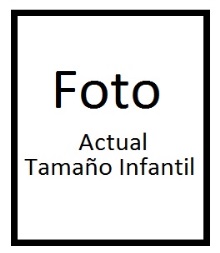 Nombre: Nombre: Estado civil:Estado civil:Estado civil:Estado civil:Dirección:Dirección:Dirección:Teléfono fijo:Teléfono fijo:Teléfono fijo:Teléfono fijo:Móvil: Móvil: Correo (s) electrónico:Correo (s) electrónico:Correo (s) electrónico:Correo (s) electrónico:Correo (s) electrónico:RFC:CURP:CURP:CURP:FORMACIÓN ACADÉMICAFORMACIÓN ACADÉMICAFORMACIÓN ACADÉMICAFORMACIÓN ACADÉMICAFORMACIÓN ACADÉMICAGrado máximo de estudios:Documento que lo acredita:Documento que lo acredita:Fecha de inicio:Fecha de inicio:(dd / mm / aaaa)Fecha de finalización:(dd / mm / aaaa)Facultad/Área:Facultad/Área:Universidad:Universidad:FORMACIÓN COMPLEMENTARIA (Postgrado, seminarios, cursos, etc.) indique por orden cronológico descendiente.FORMACIÓN COMPLEMENTARIA (Postgrado, seminarios, cursos, etc.) indique por orden cronológico descendiente.FORMACIÓN COMPLEMENTARIA (Postgrado, seminarios, cursos, etc.) indique por orden cronológico descendiente.FORMACIÓN COMPLEMENTARIA (Postgrado, seminarios, cursos, etc.) indique por orden cronológico descendiente.FORMACIÓN COMPLEMENTARIA (Postgrado, seminarios, cursos, etc.) indique por orden cronológico descendiente.FORMACIÓN COMPLEMENTARIA (Postgrado, seminarios, cursos, etc.) indique por orden cronológico descendiente.FORMACIÓN COMPLEMENTARIA (Postgrado, seminarios, cursos, etc.) indique por orden cronológico descendiente.Centro de estudio:Estudio:Documento que lo acredita:Documento que lo acredita:Fecha de Inicio:(dd / mm / aaaa)Fecha de Finalización:Fecha de Finalización:(dd / mm / aaaa)Horas:Centro de estudio:Estudio:Documento que lo acredita:Documento que lo acredita:Fecha de Inicio:(dd / mm / aaaa)Fecha de Finalización:Fecha de Finalización:(dd / mm / aaaa)Horas:Centro de estudio:Estudio:Documento que lo acredita:Documento que lo acredita:Fecha de Inicio:(dd / mm / aaaa)Fecha de Finalización:Fecha de Finalización:(dd / mm / aaaa)Horas:EXPERIENCIA LABORALIndique sus experiencias previas de trabajo por orden cronológico descendiente.EXPERIENCIA LABORALIndique sus experiencias previas de trabajo por orden cronológico descendiente.EXPERIENCIA LABORALIndique sus experiencias previas de trabajo por orden cronológico descendiente.EXPERIENCIA LABORALIndique sus experiencias previas de trabajo por orden cronológico descendiente.EXPERIENCIA LABORALIndique sus experiencias previas de trabajo por orden cronológico descendiente.No.NOMBRE DEL CARGOEMPRESAPRINCIPALES RESPONSABILIDADESDURACIÓN123CONOCIMIENTOS INFORMÁTICA. (Marque con una X su nivel de conocimiento)CONOCIMIENTOS INFORMÁTICA. (Marque con una X su nivel de conocimiento)CONOCIMIENTOS INFORMÁTICA. (Marque con una X su nivel de conocimiento)CONOCIMIENTOS INFORMÁTICA. (Marque con una X su nivel de conocimiento)CONOCIMIENTOS INFORMÁTICA. (Marque con una X su nivel de conocimiento)CONOCIMIENTOS INFORMÁTICA. (Marque con una X su nivel de conocimiento)CONOCIMIENTOS INFORMÁTICA. (Marque con una X su nivel de conocimiento)CONOCIMIENTOS INFORMÁTICA. (Marque con una X su nivel de conocimiento)CONOCIMIENTOS INFORMÁTICA. (Marque con una X su nivel de conocimiento)AMBAMBProcesador de textos (Word)Navegador de internetHojas de calculo (Excel)Base de Datos Presentaciones (Power Point)(otros)A (Alto)    M (Medio)    B (Bajo)A (Alto)    M (Medio)    B (Bajo)A (Alto)    M (Medio)    B (Bajo)A (Alto)    M (Medio)    B (Bajo)A (Alto)    M (Medio)    B (Bajo)A (Alto)    M (Medio)    B (Bajo)A (Alto)    M (Medio)    B (Bajo)A (Alto)    M (Medio)    B (Bajo)A (Alto)    M (Medio)    B (Bajo)INTERESES PROFESIONALES. Por favor indique las razones por las cuales se postulaINFORMACIÓN ADICIONAL / ACTIVIDADES E INTERÉS. Por favor utilice este espacio para añadir información que estime de interés para su contratación.